背部或頸部受傷病人之護理指導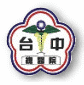 10501審閱返家後應注意之事項：1.患處48小時內給予冷敷，48小時後給予熱敷，但須小心以免燙傷，且病人須絕對臥床休息。3.不可嘗試彎腰或提重物，或任何增加疼痛的姿勢。4.若予頸圈固定頸部，請保持頸部正常位置，不應隨   意取下。5.若您覺得疼痛厲害、麻木僵硬、請立刻回急診室診治。6.如無特殊不適情況，請於二天後至骨科及神經外科門診追蹤治療。祝您早日康復※急診諮詢電話：04-23934191轉525434國軍臺中總醫院急診室   關心您